  Promesa de Membresía de 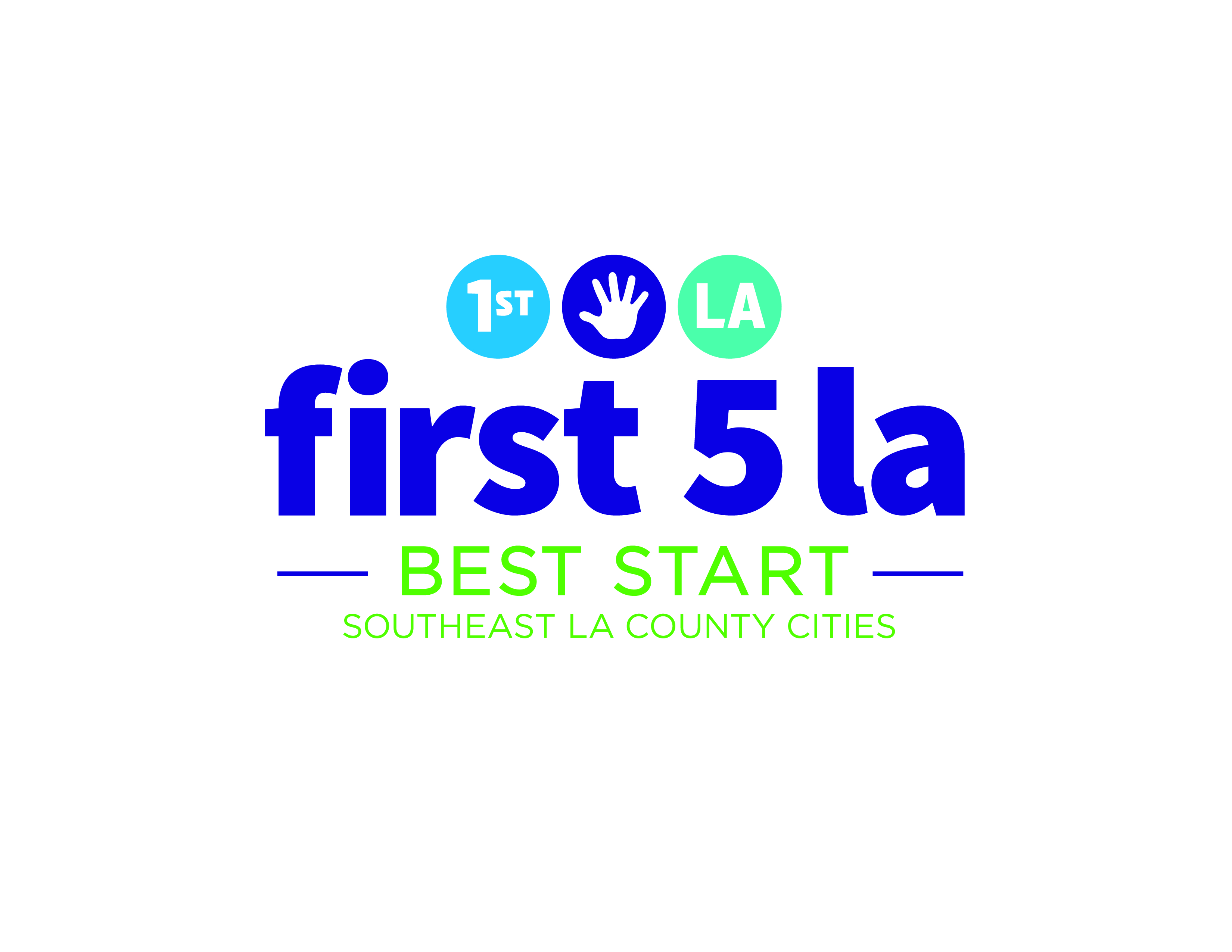 la Asociación Comunitaria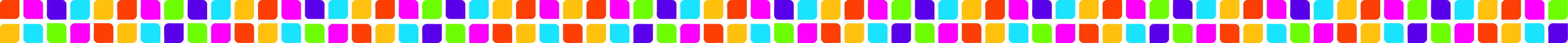 NAME of the resource / toolBest Start Southeast LA Partnership Member Pledge FormWHAT is the purpose of the resource / tool?This document is used to outline and confirm eligibility to become a voting Partnership member, and also gather demographic data regarding active members/meeting attendees. WHO developed the resource / tool? (If it was adapted from an existing document, please include a citation for the original source.)This pledge form was developed for Best Start Southeast LA based on bylaws established via member discussion and formal approval processes. HOW should the resource / tool be used?  What circumstances are ideal/appropriate?By whom and when?Is a particular skill set or special preparation needed?These sample bylaws can used as a reference for explaining and confirming member eligibility requirements in a way that is easy to understand and community-friendly. WHY is this resource being recommended? (What makes is especially effective or useful for community-based work?)Member requirements are usually outlines in bylaws, but can be difficult to explain or track using a lengthy, detailed document. This pledge form can help simplify the explanation of eligibility requirements and also serve as a tool for gathering important information about who is participating in meetings/activities. (Is the partnership engaging its target audience?)